😊😊 😊 😊 SPEED DATING                 A                 B 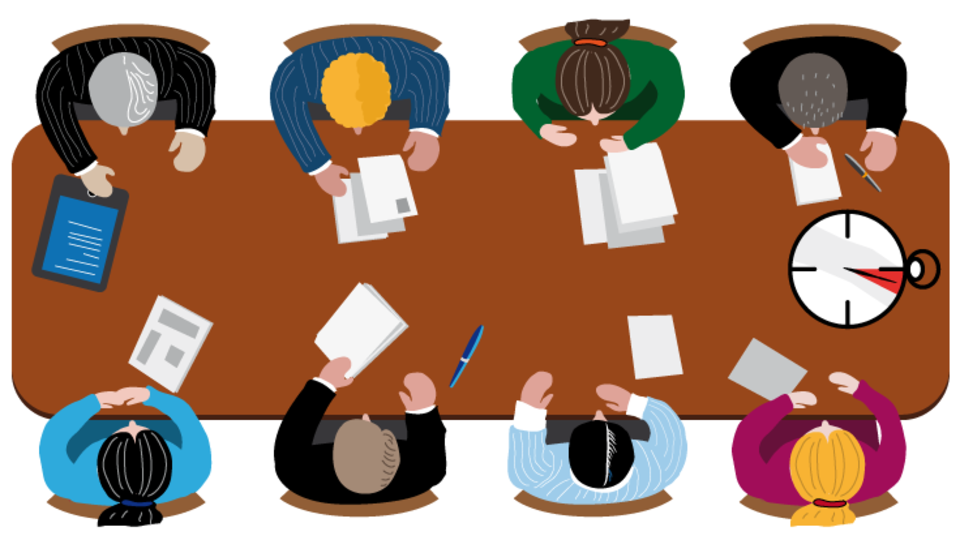 ArbeitsanweisungDie Schüler/innen der Seite A formulieren 5 Fragen in der 2. LFS zu einem bereits behandelten Thema.Die Schüler/innen der Seite B formulieren 5 Fragen in der 1. LFS zu einem bereits behandelten Thema.Die Schüler/innen stellen einander gegenseitig je 1 Frage in der 1. und in der 2. LFS bzw. beantworten diese.Nach einem akustischen Signal (ca. 3-4 Minuten) erfolgt ein Partnerwechsel.Beispiel: ARBEITSWELT1. LFS								1) Which are the most important qualities you need when you work with other people?2) What can a company do to ensure that people from different cultural backgrounds work        together well?3) What is your opinion on working from home?4) What should you consider if you are thinking of starting your own company?5) Why is it important for companies to react if their employees show stress symptoms?2 . LFS1) Preferisce lavorare da solo o con altre persone?2) Che tipo di attività suggerisce per creare una buona atmosfera in un team?3) Quali sono i vantaggi del telelavoro?4) Quali qualità sono importanti per un datore di lavoro?5) Cosa fa per ridurre lo stress?